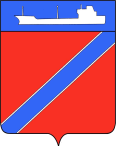 П О С Т А Н О В Л Е Н И ЕАДМИНИСТРАЦИИ ТУАПСИНСКОГО ГОРОДСКОГО ПОСЕЛЕНИЯТУАПСИНСКОГО РАЙОНАот 10.09.2019                                                                             № 989  г. ТуапсеО внесении изменений в постановление администрации Туапсинского городского поселения от 6 декабря 2018 года № 1406 «Об утверждении Положения  о порядке осуществления контроля за выполнением условий свидетельств об осуществлении перевозок по муниципальным маршрутам регулярных перевозок на территории Туапсинского городского поселения Туапсинского района»В соответствии с Федеральными законами от 6 октября 2003 года              № 131-ФЗ «Об общих принципах организации местного самоуправления в Российской Федерации», от 13 июля 2015 года № 220-ФЗ «Об организации регулярных перевозок пассажиров и багажа автомобильным транспортом и городским наземным электрическим транспортом в Российской Федерации и о внесении изменений в отдельные законодательные акты Российской Федерации», Законом Краснодарского края от 21 декабря 2018 года № 3931-КЗ «Об организации регулярных перевозок пассажиров и багажа автомобильным транспортом и городским наземным электрическим транспортом в Краснодарском крае»  п о с т а н о в л я ю:1. Внести в постановление администрации Туапсинского городского поселения от 6 декабря 2018 года № 1406 «Об утверждении Положения  о порядке осуществления контроля за выполнением условий свидетельств об осуществлении перевозок по муниципальным маршрутам регулярных перевозок на территории Туапсинского городского поселения Туапсинского района» следующие изменения в приложение к указанному постановлению «Положение о порядке осуществления контроля за выполнением условий свидетельств об осуществлении перевозок по муниципальным маршрутам регулярных перевозок на территории Туапсинского городского поселения Туапсинского района»:1) слова «Отдел экономики» заменить на слова «Управление экономики, транспорта и торговли»;2) в первом абзаце пункта 3.2. слово «уполномоченными» исключить;3) в подпункте 2) пункта 1.6., в пункте 2.11. слова «оборудования, предназначенного для технического обеспечения контроля  за осуществлением регулярных пассажирских перевозок» заменить на слова «региональной системы мониторинга транспортных средств, объектов и ресурсов Краснодарского края»;4) пункт 3.4.12. изложить в следующей редакции:«В случае неоднократного (не менее трех раз) в течение одного года неисполнения в установленный срок юридическим лицом, индивидуальным предпринимателем, уполномоченным участником договора простого товарищества предписаний (требований) об устранении нарушений условий, определенных свидетельством об осуществлении перевозок по маршруту регулярных перевозок, администрация Туапсинского городского поселения Туапсинского района вправе обратиться в суд с заявлением о прекращении действия свидетельства об осуществлении перевозок по маршруту регулярных перевозок.Под неисполнением в срок предписания (требования) об устранении нарушений условий, определенных свидетельством об осуществлении перевозок, понимается исполнение предписания (требование) частично в указанный этим предписанием срок, уклонение от его исполнения, непредставление (несвоевременное представление) документов, подтверждающих исполнение предписания (требования).».2. Управлению экономики, транспорта и торговли администрации Туапсинского городского поселения (Николенко) разместить настоящее постановление на официальном сайте администрации Туапсинского городского поселения в информационно-телекоммуникационной сети "Интернет".3. Общему отделу администрации Туапсинского городского поселения (Кот) обнародовать настоящее постановление в установленном порядке.4. Постановление вступает в силу со дня его обнародования.Исполняющий обязанностиглавы Туапсинского городского поселенияТуапсинского района                                                                      М.В. Кривопалов